07-321 ДЗ-143 1х2х3 автогрейдер для планировочных работ и перемешивания элементов покрытия, ширина: планировочный нож 3.74 м, отвал 2.48 м, рабочий вес 12.5 тн, Д-260.2/А-01М 130 лс, рабочая 8 км/час, транспортная 43 км/час, завод дорожных машин г. Брянск, 1984-91 г.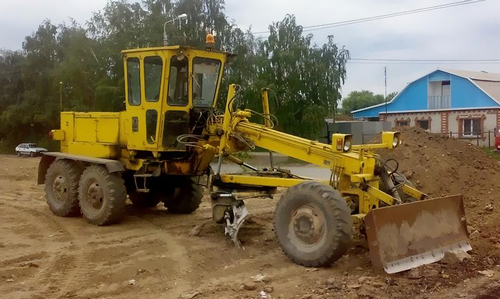 Изготовитель: Брянский завод дорожных машин им. 50-летия Великого Октября. Автогрейдер ДЗ-143 среднего   класса представляет собой специализированную машину, предназначенную для выполнения планировочных операций при строительстве дорог и технологических площадок. Выпуском машины с 1984 г. занимался старейший в России завод дорожных машин —«Брянский арсенал». Выпуск продолжался до 1991 г., когда его сменил автогрейдер ДЗ-180. Накопленный предприятием опыт оказывает огромное влияние на конечный результат — с конвейера выходят качественные машины с высокотехнологичным и надёжным оборудованием. Автогрейдер ДЗ-143 и его модификации по конструкции аналогичны модели ДЗ-122A и имеют много унифицированных узлов. Автогрейдер «ДЗ 143» призван выполнять следующие виды работ: - возведение насыпей и валов из грунта; планировку земляного полотна; - профилирование откосов; разравнивание обочин; - формирование сечения кюветов; - зачистку водоотводных канав; - киркование старых покрытий; - распределение насыпного материала при строительстве дорожных объектов; - разрыхление твёрдых стройматериалов; - смешивание различных типов грунта; - вскрытие изношенных покрытий; - уборку строительного мусора; - очищение территорий от снега.  Технические характеристики автогрейдера ДЗ-143Характеристики двигателя Силовая установка автогрейдера использует в своей работе тяжёлое дизельное топливо. В зависимости от комплектации на «ДЗ 143» могут устанавливаться четырёхтактные двигатели   А-01МС с электростартером или А-01М с пусковым двигателем, а также Д-260.2 с электростартером. Мощность двигателей составляет 130 лошадиных сил. Количество цилиндров – 6, их рабочий объём достигает 11,15 л. Скорость вращения коленвала — 1700 об/мин.   На автогрейдер может устанавливаться 3 вида коробок передач: гидромеханическая, имеющая 4 передачи вперед и 2 назад; механическая с шестью передачами вперед, с передаточным числом на высшей передачами i=0,62 и двумя назад, механическая с шестью передачами вперед и передаточным числом на высшей передаче i=0,835 и двумя назад. Грейдер использует тормозную систему колодочного типа с гидроприводом, воздействие которой распространяется на задний мост.  Кабина автогрейдера считается довольно удобной для машиниста. Полезного пространства вполне достаточно для оператора любого роста и комплекции. Максимальный обзор достигается остеклением большей части кабины. Все приборы, осуществляющие контроль за состоянием систем машины, располагаются в прямой видимости водителя, что весьма удобно и не отвлекает его от рабочего процесса. К недостаткам кабины следует отнести отсутствие системы климат-контроля. В жаркое время года машинисту регулярно приходится открывать дверь кабины, а это приводит к попаданию большого количества пылевых частиц внутрь. Базой «ДЗ-143» является колёсная ходовая часть с формулой 1х2х3, выполненная на раме коробчатого сечения. Благодаря тому, что в её конструкции предусмотрен наклон вперёд, значительно улучшился обзор в кабине. Шарнир рамы позволяет осуществлять её поворот на 26 градусов в оба направления. Фронтальная часть машины оснащается грейдерным отвалом, а средняя планировочным ножом.  Грейдер ДЗ-143 имеет возможность комплектации дополнительными рабочими органами:  - Кирковщиком с зубьями. Благодаря этому приспособлению можно разрыхлять твёрдые грунты и вскрывать во время ремонта изношенные покрытия: асфальтобетонные и щебёночные. - Подметальной щёткой. Данная конфигурация оборудования весьма эффективна в летнее время. Она позволяет эффективно работать над содержанием дорог: устранять грунтовые наносы с кромки покрытия и убирать мусор с проезжей части. -  Дорожным плугом. Это устройство применяется для организации проходов на участках с глубоким снегом. Оно пользуется популярностью при проведении работ по удалению большого количества снежных масс на дорогах и аэродромах. - Боковым снегоочистителем. Данный предмет представляет собой традиционный отвал, который монтируется к правой части грейдера и обеспечивает выброс снега за границы очищенного участка. Ледорезом. При помощи этого органа осуществляется удаление льда и массивов утрамбованного снега с проезжей части дорог. Стоит отметить, что при проведении работ в зимнее время машина дополнительно оснащается цепями противоскольжения, которые устанавливаются на задние колёса машины. МодификацииОтдельные версии комплектовались системой “Профиль-30”, которая была разработана для управления положениями отвала в автоматическом режиме. В ее состав входили автономная и копирно-лазерная системы.  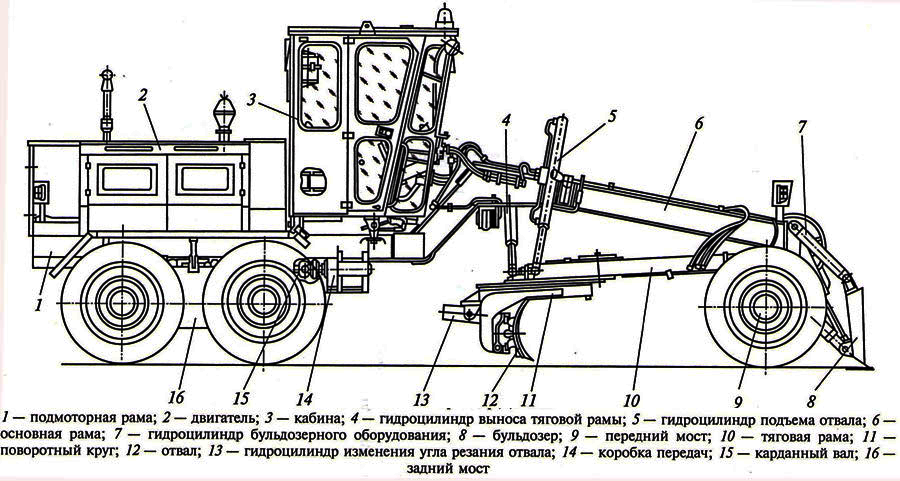 Класс140Эксплуатационная масса, кг12500ДвигательД-260.2 / А-01МС / А-01ММощность, кВт (л.с.)95,6 (130)Коробка передачКоробка передач- типгидромеханическая / механическая- число передач вперед6 / 4- число передач назад2Скорость, км/ч4..43Колесная формула1 х 2 х 3Радиус поворота, м12,5Тип рамыжесткаяУправление рабочими отсекамигидравлическоеГабаритные размерыГабаритные размеры- длина, мм8950- ширина, мм2500- высота (без маяка), мм3510Грейдерный отвалГрейдерный отвал- длина, мм3740- высота, мм620- боковой вынос относительно тяговой рамы, мм800- опускание ниже опорной поверхности, мм250Бульдозерный отвалБульдозерный отвал- длина, мм2475- высота, мм840РыхлительРыхлитель- ширина рыхления, мм1300- глубина рыхления, мм250- число зубьев, мм3Размер шин, дюйм14,00 - 20ДЗ-143 (базовый)Двигатель А-01М, гидромеханическая трансмиссияДЗ-143-1Двигатель А-01М, механическая трансмиссияДЗ-143-2Двигатель А-01М, механическая трансмиссия, Профиль-30ДЗ-143-3Двигатель А-01М, гидромеханическая трансмиссия, Профиль-30ДЗ-143-4Двигатель А-01МС, гидромеханическая трансмиссияДЗ-143-5Двигатель А-01МС, механическая трансмиссияДЗ-143-6Двигатель А-01МС, механическая трансмиссия, Профиль-30ДЗ-143-7Двигатель А-01МС, гидромеханическая трансмиссия, Профиль-30